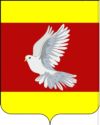 АДМИНИСТРАЦИЯ ГУЛЬКЕВИЧСКОГО ГОРОДСКОГО ПОСЕЛЕНИЯГУЛЬКЕВИЧСКОГО РАЙОНАПОСТАНОВЛЕНИЕот 22.12.2023                                                                                           № 951город ГулькевичиОб утверждении документа планирования регулярных перевозок пассажиров и багажа автомобильным транспортом по муниципальным маршрутам регулярных перевозок в границах Гулькевичского городского поселенияГулькевичского района В соответствии с Федеральным законом от 13 июля 2015 г. № 220-ФЗ «Об организации регулярных перевозок пассажиров и багажа автомобильным транспортом и городским наземным электрическим транспортом в Российской Федерации и о внесении изменений в отдельные законодательные акты Российской Федерации», Законом Краснодарского края от 21 декабря 2018 г.  № 3931-КЗ «Об организации регулярных перевозок пассажиров и багажа автомобильным транспортом и городским наземным электрическим транспортом в Краснодарском крае», руководствуясь методическими рекомендациями по разработке документа планирования регулярных перевозок пассажиров и багажа по муниципальным и межмуниципальным маршрутам автомобильным транспортом и городским наземным электрическим транспортом, утвержденным министерством транспорта Российской Федерации 30 июня 2020 г., п о с т а н о в л я ю:1. Утвердить документ планирования регулярных перевозок пассажиров и багажа автомобильным транспортом по муниципальным маршрутам регулярных перевозок в границах Гулькевичского городского поселения Гулькевичского района (прилагается).2. Опубликовать настоящее постановление в общественно-политической газете Гулькевичского района Краснодарского края «В 24 часа» и разместить на сайте Гулькевичского городского поселения Гулькевичского района в информационно-телекоммуникационной сети «Интернет».3. Контроль за выполнением настоящего постановления возложить на заместителя главы Гулькевичского городского поселения Гулькевичского района, начальника управления жилищно-коммунального и дорожно-транспортного хозяйства Мурыгину М.В.4. Постановление вступает в силу после его официального опубликования.Глава Гулькевичского городского поселенияГулькевичского района                                                                      А.Г. ВересовДОКУМЕНТпланирования регулярных перевозок пассажиров и багажа автомобильным транспортом по муниципальным маршрутам регулярных перевозок в границах Гулькевичского городского поселения Гулькевичского района 1. Общие положения в области транспортного обслуживания населения в границах Гулькевичского городского поселения Гулькевичского района1.1. Документ планирования регулярных перевозок пассажиров и багажа автомобильным транспортом по муниципальным маршрутам регулярных перевозок в границах Гулькевичского городского поселения Гулькевичского района (далее – документ планирования) - нормативно правовой акт Гулькевичского городского поселения Гулькевичского района устанавливающий перечень мероприятий по развитию регулярных перевозок пассажиров и багажа автомобильным транспортом по муниципальным маршрутам регулярных перевозок в Гулькевичском городском поселении Гулькевичского района (далее – маршруты регулярных перевозок), организация которых в соответствии с Федеральным законом от 13 июля 2015 г. № 220-ФЗ «Об организации регулярных перевозок пассажиров и багажа автомобильным транспортом и городским наземным электрическим транспортом в Российской Федерации и о внесении изменений в отдельные законодательные акты Российской Федерации», Законом Краснодарского края от 21 декабря 2018 г.      № 3931-КЗ «Об организации регулярных перевозок пассажиров и багажа автомобильным транспортом и городским наземным электрическим транспортом в Краснодарском крае», методическими рекомендациями по разработке документа планирования регулярных перевозок пассажиров и багажа по муниципальным и межмуниципальным маршрутам автомобильным транспортом и городским наземным электрическим транспортом, утвержденными министерством транспорта Российской Федерации 30 июня 2020 г. отнесена к компетенции администрации Гулькевичского городского поселения Гулькевичского района.1.2. Целями развития регулярных перевозок пассажиров и багажа автомобильным транспортом по муниципальным маршрутам регулярных перевозок являются:повышение качества транспортного обслуживания населения для всех жителей Гулькевичского городского поселения Гулькевичского района в соответствии с Социальным стандартом транспортного обслуживания населения при осуществлении перевозок пассажиров и багажа автомобильным транспортом и городским наземным электрическим транспортом;повышение привлекательности транспорта общего пользования по маршрутам регулярных перевозок и создание условий для переориентации на него перевозок, осуществляемых личным автотранспортом;повышение регулярности движения транспорта общего пользования по маршрутам регулярных перевозок;улучшение транспортного обслуживания граждан, относящихся к маломобильным группам населения;совершенствование транспортной инфраструктуры и контроля за осуществлением регулярных перевозок транспортом общего пользования.1.3. В рамках достижения указанных целей приоритетами развития регулярных перевозок являются:1.3.1. Формирование маршрутной сети регулярных перевозок пассажиров и багажа автомобильным транспортом по маршрутам регулярных перевозок (далее – маршрутная сеть) с учетом повышения маршрутов, установленных для осуществления транспортного обслуживания населения по нерегулируемым тарифам.Формирование маршрутной сети осуществляется управлением жилищно-коммунального и дорожно-транспортного хозяйства администрации Гулькевичского городского поселения Гулькевичского района с учетом сведений проведенного анализа пассажиропотока и интенсивности на маршрутах регулярных перевозок по нерегулируемым тарифам.1.3.2. Создание эффективных маршрутов, связывающих основные районы проживания в Гулькевичском городском поселении Гулькевичского района с городским центром.1.3.3. Повышение эффективности системы управления и контроля за осуществлением регулярных перевозок по муниципальным пригородным маршрутам регулярных перевозок, реализуется управлением транспорта посредством контроля мониторинга за осуществлением регулярных перевозок с использованием данных системы ГЛОНАСС.2. Текущее состояние и проблемы организации транспортного обслуживания населения в границах Гулькевичского городского поселения Гулькевичского района2.1. Виды маршрутов регулярных перевозок:	Перечень маршрутов регулярных перевозок по нерегулируемым тарифам установлен реестром муниципальных маршрутов регулярного сообщения в Гулькевичском городском поселении Гулькевичского района.	Маршрут регулярных перевозок считается отмененным и измененным с момента включения управлением жилищно-коммунального и дорожно-транспортного хозяйства администрации Гулькевичского городского поселения Гулькевичского района соответствующих сведений о муниципальном маршруте в реестр муниципальных маршрутов регулярного сообщения в Гулькевичском городском. 	Изменение вида регулярных перевозок и отмена маршрутов регулярных перевозок по нерегулируемым тарифам не планируется.2.2. Маршрутная сеть муниципальных маршрутов состоит из шести муниципальных маршрутов:	2.3. Сведения о свидетельствах об осуществлении перевозок по маршруту регулярных перевозок и картах маршрута регулярных перевозок:2.4. Маршруты регулярных перевозок обслуживаются автобусами среднего класса.Общее количество транспортных средств, осуществляющих перевозку пассажиров, составляет шесть единиц.3. Мероприятия по развитию регулярных перевозок в границах Гулькевичского городского поселения Гулькевичского районаПлан проведения мероприятий, направленных на обеспечение транспортного обслуживания населения:Ответственным исполнителем указанных мероприятий является управлением жилищно-коммунального и дорожно-транспортного хозяйства администрации Гулькевичского городского поселения Гулькевичского района.Заместитель главы Гулькевичского городского поселения Гулькевичскогорайона, начальник управленияжилищно-коммунального и дорожно-транспортного хозяйства					               М.В. МурыгинаПриложениеУТВЕРЖДЕНпостановлением администрации Гулькевичского городского поселения Гулькевичского районаот 22.12.2023 г. № 951Номер маршрута регулярных перевозокНаименование маршрута регулярных перевозок (вид транспортного средства автобус)Вид маршрута регулярных перевозок12322Кольцевойпо нерегулируемому тарифу12333ул. Свободы-х. Лебяжийпо нерегулируемому тарифу33Аул. Свободы-с. Майкопскоепо нерегулируемому тарифу44ул. Урюпинская-х. Лебяжийпо нерегулируемому тарифу77ул. Советская-АПСКГ «Г»по нерегулируемому тарифу88ул. Советская-ул. Калининапо нерегулируемому тарифуНомер марш-рутаНаименование маршрутаПромежуточные остановочные пунктыУлицы и автомобильные дороги123422КольцевойМаг. Советский, Чапаева ,  Комсомольская, Аптека, Рынок, Первомайская, ЦРБ, Северная, Водоканал, ЗМР, Мира, Хлебзавод, Коммунистическая, Центральная усадьба, Заречная-1, Заречная-2, Заречная-3, Центральная-1, Центральная-2, Новороссийская-1, Новороссийская-2.ул. Советская, ул. Чапаева, ул. Комсомольская, ул. Северная, ул. Торговая, ул. Мира, ул. Заречная, ул. Центральная, ул. Новороссийская.33г. Гулькевичи ул. Свободы-х. ЛебяжийСвободы, Максименко, Птицефабрика, магазин «Советский», Пер Строительный, Заречная-3, Заречная-2, Заречная-1, Центральная усадьба, Хлебзавод, Мира, ЗМР, Комунхоз, Мол. завод,        Школа № 4, Детский сад, магазин «Дубок», Кругозор, Первомайская, ЦРБ, Кирпичный завод, Зодиак, ж/д мост, ж/д вокзал, Храм, Подиум, Магазин, АПСКГ, Соц. защита, Феникс, СККПП, «Данбетон»,                   Дачи. с. Майкопское- Амбулатория, Почта,              Школа № 12, , Советская-1, Советская-2, Кубанская, Северная-1, Северная-2, Гуличенко х. Лебяжий.ул. Свободы, ул. Максименко, ул. Советская", ул. Заречная,ул. Мира, ул. Короткова, ул. Красная, ул. Комсомольская,ул. Пионерская, ул. Урюпинская, ул. Братская, ул. Ленинградская, пром. зона. с. Майкопское- ул. Кирова, , ул. Советская, ул. Кубанская, ул. Северная, ул. Гуличенко, х. Лебяжий ул. Мичурина.33Аг. Гулькевичи ул. Свободы-с. МайкопскоеСвободы, Максименко, Птицефабрика, Автостанция, Пер Строительный, Заречная-3, Заречная-2, Заречная-1, Центральная усадьба, Хлебзавод, Мира, ЗМР, Комунхоз, Мол. завод,             Школа № 4, Детский сад, магазин «Дубок», Кругозор, Первомайская, ЦРБ, Кирпичный завод, Зодиак, ж/д мост, ж/д вокзал, Храм, Подиум, Магазин, АПСКГ, Соц. защита, Феникс, СККПП, «Данбетон»,                     Дачи. с. Майкопское- Амбулатория, Почта, Школа № 12, , Советская-1, Советская-2, Кубанская, Северная-1, Северная-2, Гуличенко х. Лебяжий.ул. Свободы, ул. Максименко, ул. Советская", ул. Заречная, ул. Мира, ул. Короткова, ул. Красная, ул. Комсомольская, ул. Пионерская, ул. Урюпинская, ул. Братская, ул. Ленинградская, пром. зона. с. Майкопское- ул. Кирова, , ул. Советская, ул. Кубанская, ул. Северная, ул. Гуличенко, х. Лебяжий ул. Мичурина.44г. Гулькевичи ул. Урюпинская-х. ЛебяжийСвободы, Максименко, Птицефабрика, магазин «Советский», пер Строительный, Заречная-3, Заречная-2, Заречная-1, Центральная усадьба, Хлебзавод, Мира, ЗМР, Комунхоз, Мол. завод,                 Школа № 4, Детский сад, магазин «Дубок», Кругозор, Первомайская, ЦРБ, Кирпичный завод, Зодиак, ж/д мост, ж/д вокзал, Храм, Подиум, Магазин, АПСКГ, Соц. защита, Феникс, СККПП, «Данбетон», дачи. с. Майкопское- Амбулатория, Почта, Школа № 12, , Советская-1, Советская-2, Кубанская, Северная-1, Северная-2, Гуличенко х. Лебяжий.ул. Свободы, ул. Максименко, ул. Советская", ул. Заречная, ул. Мира, ул. Короткова, ул. Красная, ул. Комсомольская, ул. Пионерская, ул. Урюпинская, ул. Братская, ул. Ленинградская, пром. зона. с. Майкопское- ул. Кирова, ул. Советская, ул. Кубанская, ул. Северная, ул. Гуличенко, х. Лебяжий ул. Мичурина.77г. Гулькевичи ул. Советская-АПСКГ «Г»Автостанция, Гостиница, Магазин «Дубок», Кругозор, Первомайская, ЦРБ, ВНИИСС-1, ВНИИСС-2, ВНИИСС-3, Кирпичный завод, Зодиак, Эврика, Подиум, Магазин, АПСКГ.ул. Советская, ул. Короткова, ул. Красная, ул. Комсомольская,  ул. Мичурина, ул. Пионерская, ул. Ленинградская.88г. Гулькевичи ул. Советская-ул. КалининаВ будничные дни г. Гулькевичи- Автостанция, Гостиница, Магазин «Дубок», Кругозор, Первомайская, ЦРБ, ВНИСС, Кирпичный завод, Зодиак, Эврика, 50 лет ВЛКСМ, Храм, Школа № 1, Степная, Горэлектросети, Ленина, Калинина. В выходные и праздничные дни  г. Гулькевичи- Свободы, Автостанция, Гостиница, Магазин «Дубок», Кругозор, Первомайская, ЦРБ, Кирпичный завод, Зодиак, Эврика, 50 лет ВЛКСМ, Храм, Школа № 1, Степная, Горэлектросети, Ленина, Калинина.В будничные дни г. Гулькевичи - Советская, Короткова, Красная, Комсомольская, Пионерская, Ленинградская, 50 лет ВЛКСМ, Братская, Восточная, Степная, Ленина, Калинина. В выходные и праздничные дни г. Гулькевичи- Шоссейная, Советская, Короткова, Красная, Комсомольская, Мичурина, Пионерская, Ленинградская, 50 лет ВЛКСМ, Братская, Восточная, Степная, Ленина, Калинина.Номер маршру-таСерия и номер свидетельстваСрок действия свидетельстваСерия и номер карты маршрутаСрок действия карты маршрута1234522серия 352192 номер 000019с 14 июля 2020 г. по 5 декабря 2026 г.серия 352192 номер 000011с 14 июля 2020 г. по 5 декабря 2026 г.33серия 352192номер 000018с 14 июля 2020 г. по 5 декабря 2026 г.серия 352192 номер 000018с 14 июля 2020 г. по 5 декабря 2026 г.33Асерия 352192номер 000020с 14 июля 2020 г. по 5 декабря 2026 г.серия 352192 номер 000019с 14 июля 2020 г. по 5 декабря 2026 г.44серия 352192номер 000021с 14 июля 2020 г. по 5 декабря 2026 г.серия 352192 номер 000014с 14 июля 2020 г. по 5 декабря 2026 г.77серия 352192номер 000022с 14 июля 2020 г. по 5 декабря 2026 г.серия 352192 номер 000021с 14 июля 2020 г. по 5 декабря 2026 г.88серия 352192номер 000023с 14 июля 2020 г. по 5 декабря 2026 г.серия 352192 номер 000022с 14 июля 2020 г. по 5 декабря 2026 г.№ п/пНаименование мероприятияСрок исполненияОтветственный исполнитель12341Ведение реестра муниципальных маршрутов регулярных перевозок в Туапсинском городском поселенииПостоянноуправление жилищно-коммунального и дорожно-транспортного хозяйства администрации Гулькевичского городского поселения Гулькевичского района (далее – управление) 2Рассмотрение обращений от юридических лиц, физических лиц и индивидуальных предпринимателей об установлении, изменении и отмене маршрутов регулярных перевозокПостоянноуправление 3Выдача карт и свидетельств маршрутов регулярных перевозок на территории Туапсинского городского поселенияПостоянноуправление 4Принятие решений об отмене, изменении, установлении муниципальных маршрутов регулярных перевозокПо мере необходимостиуправление 5Участие администрации Гулькевичского городского поселения Гулькевичского района в подпрограмме «Строительство, реконструкция, капитальный ремонт и ремонт автомобильныхдорог общего пользования местного значения на территории Гулькевичского городского поселения Гулькевичского района» государственной программы Краснодарского края «Развитие сети автомобильных дорог Краснодарского края» в части осуществления ремонта автомобильных дорог:г. Гулькевичи ул. Мира, ул. Плодовая, ул. Цветочная. с. Майкопское, ул. Советская.2023 – 2027 годыуправление 